САМОИЗОЛЯЦИЯ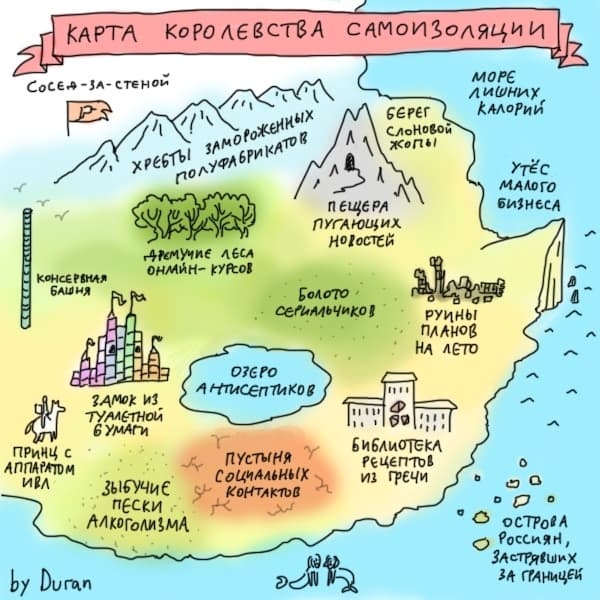 2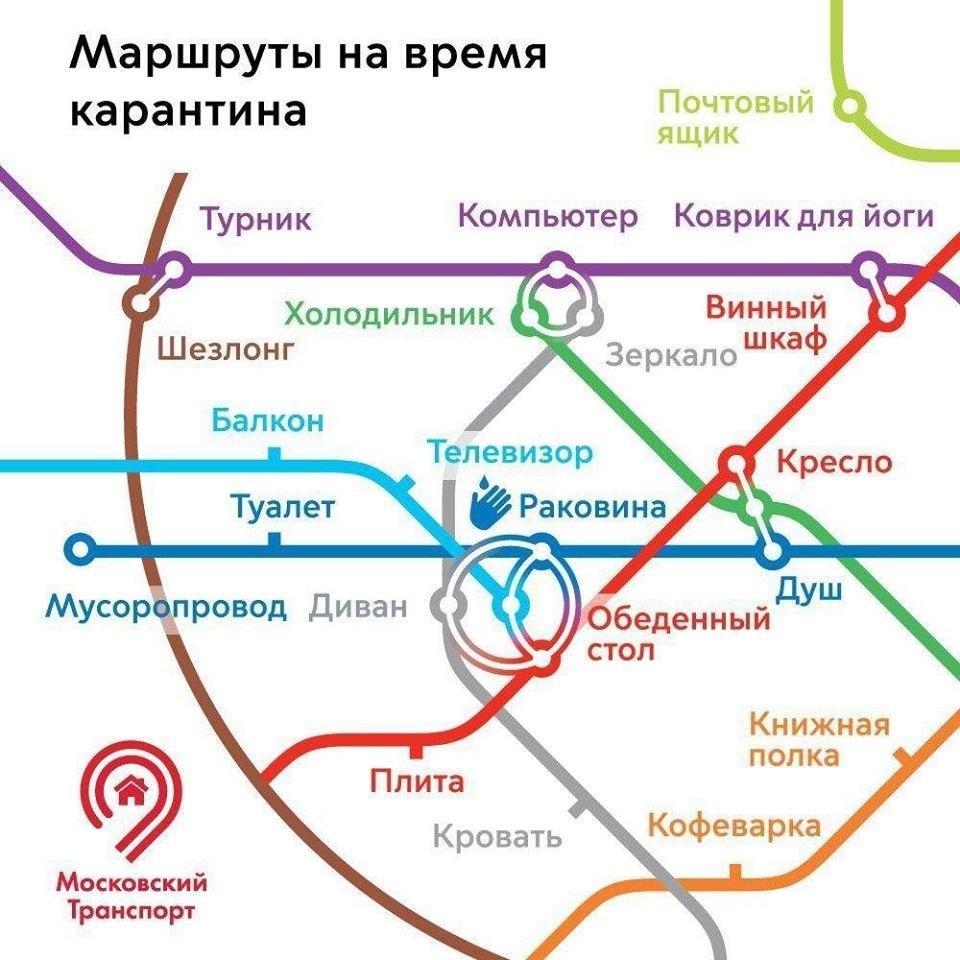 3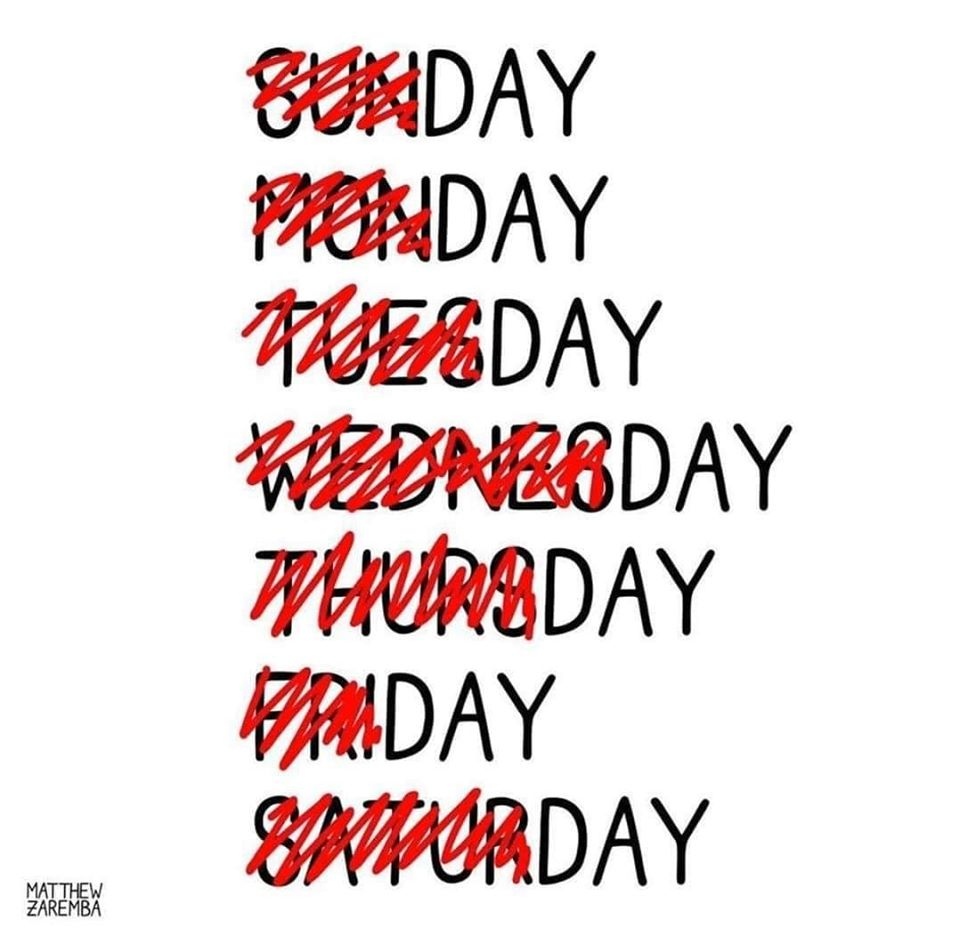 Мудрость 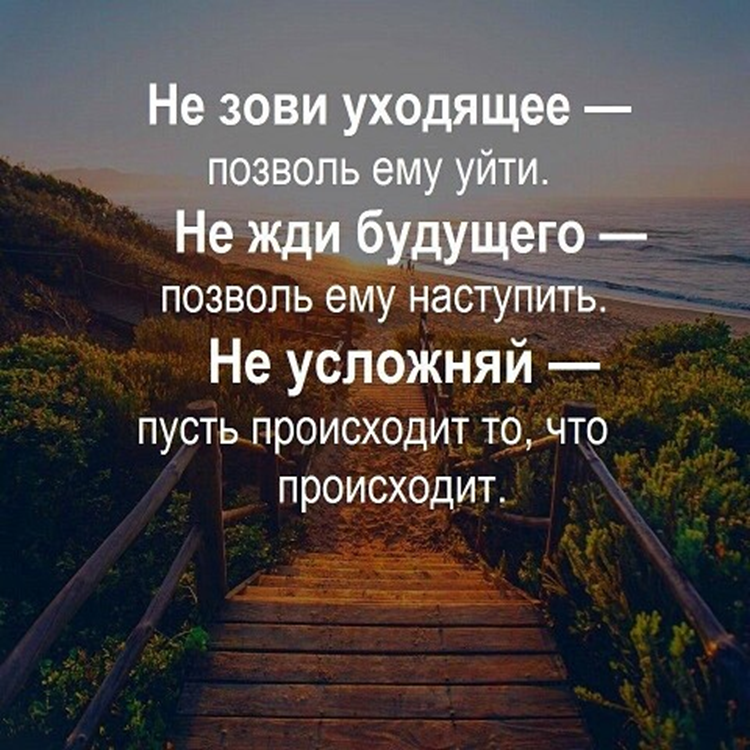 